Slovenský jazyk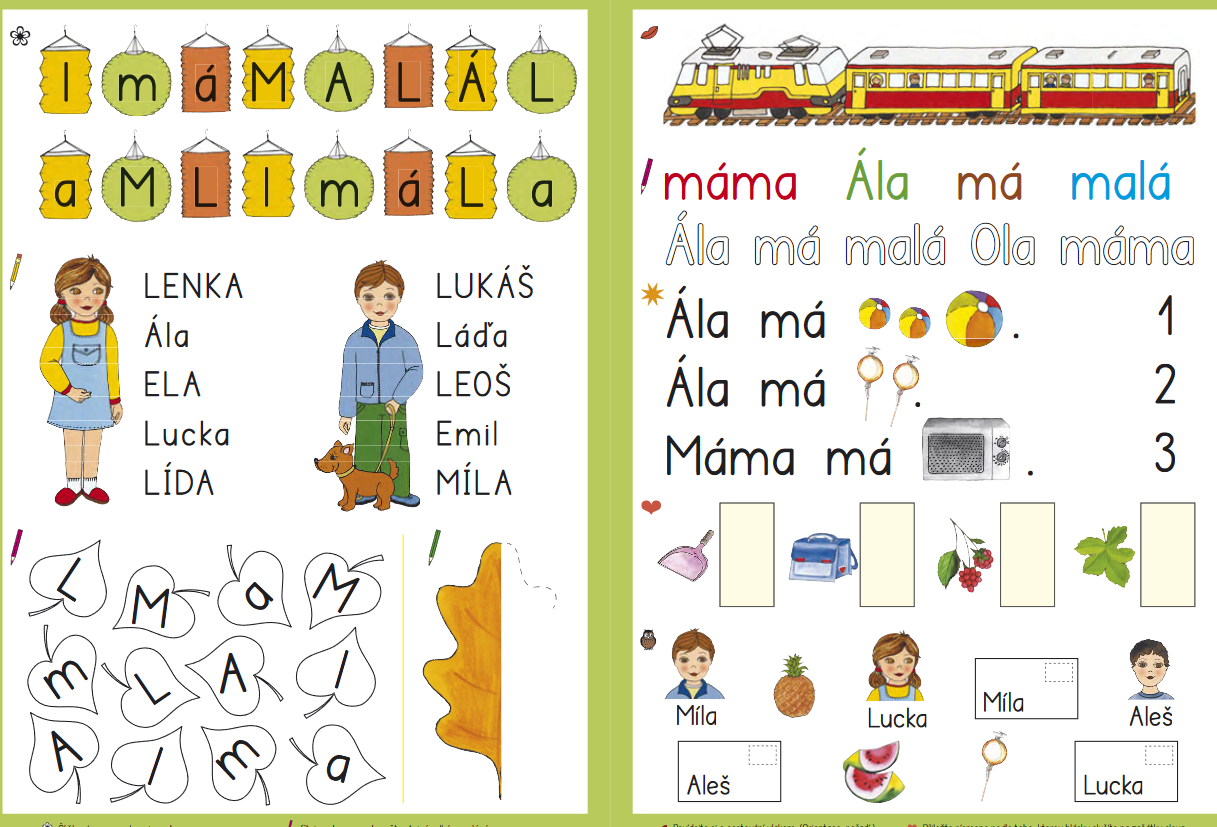 Nakresli dúhové L,llll.           Vyfarbi dvojice rovnakou farbou.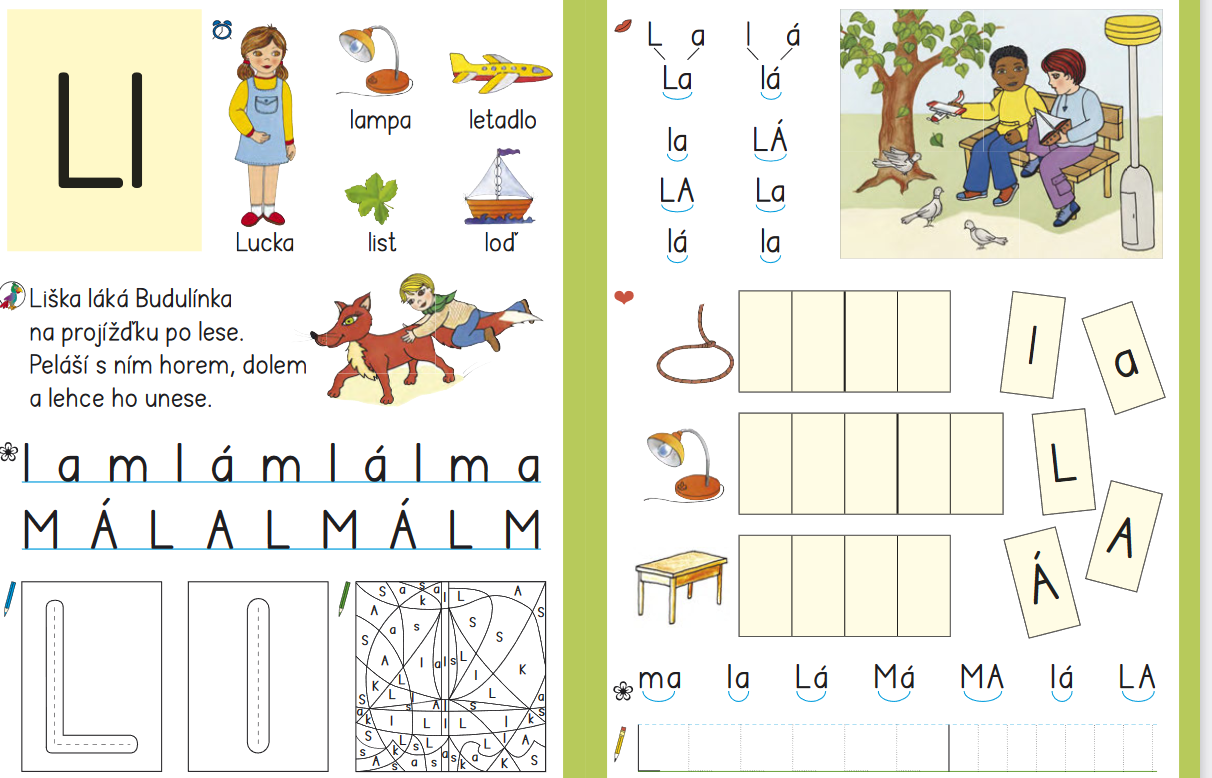 Čítaj.		Vyfarbi písmená rovnakou farbou.	lietadloDoplň A,á, L,l kde patria.	.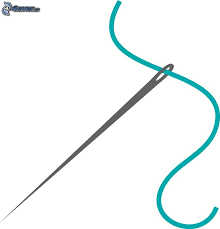 Matematika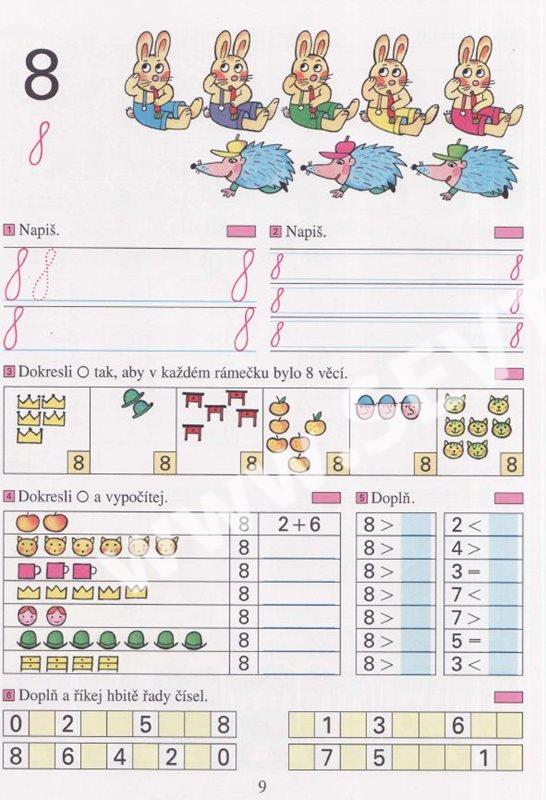 Doplň čísla.Dopíš chýbajúce čísla do číselných radov.Koľko je to eur? Napíš do       .         Sčítaj. Výsledok napíš do       .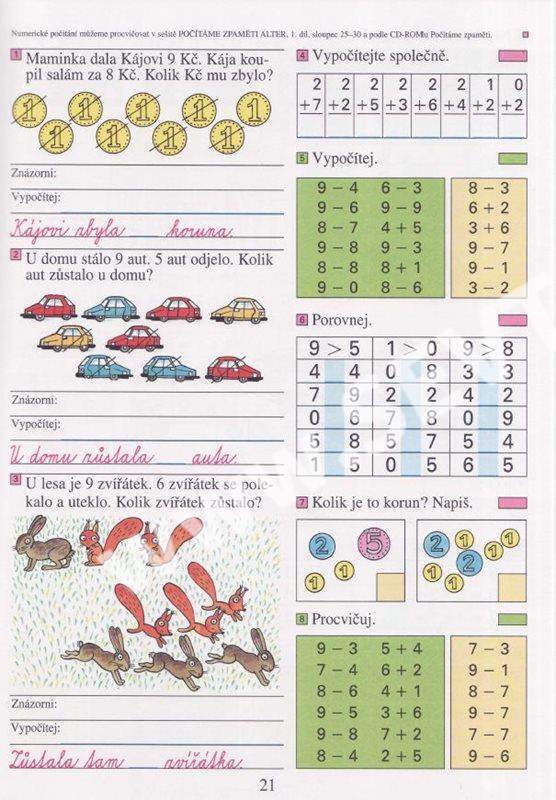 